3 А клас 					Домашна работа – 9 учебна седмицаЛитератураМоля, прочетете приказката „Важното приключение на важната готварска книга“ от Маргарит Минков на стр. 16 и стихотворението „Палачинкова тайна“ от Виктор Самуилов на стр. 17 от Читанката. Изберете си любимо текстче и упражнявайте него повече, за да ми го прочетете следващия път. Желателно е новите уроци да се четат достатъчно пъти, за да стане гладко. Моля, отговорете писмено на въпроса, като използвате цели изречения. Запишете отговора в тетрадката с широки редове. Коя е любимата ти рецепта? Можеш ли да я сготвиш сам/сама или помагаш на мама да я приготвите заедно?Български езикМоля, направете упражнения 2 и 7 на стр. 20-21 от Тетрадка № 1.Човекът и ОбществотоМоля, прочетете урока на тема „Природни богатства. Животински свят“ на стр. 44-45 по Човекът и Обществото. Отговорете писмено на въпросите, като запишете отговорите в тетрадката с широки редове, използвайки пълни изречения. Въпроси:Кои животни и птици се срещат в Стара планина, Рила и Пирин?Какви животни и птици се срещат в Дунавската равнина, Горнотракийската низина и полетата?Какви риби и водни обитатели се срещат в реките, езерата и в Черно море?Кои защитени животински видове са записани в Червената книга на България?Коледно партиМоля, практикувайте коледната песен за нашето парти на 16.12.23. Прикачвам линк към песента: https://www.youtube.com/watch?v=ABYOzv242XMТекстът го има на самото клипче, но по желание може да си го принтирате. Прикачвам го тук: 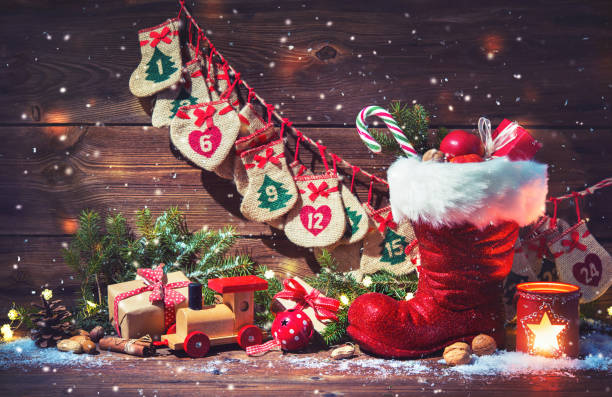 С червените ботушкиС червените ботушки потропва дядо Мраз,дечица веселушки шейната спрях пред вас.Пр.: Подаръци ще има за всички от сърце,	за новата година да люшнем ний хорце. Х2Във коша надзърнете какво ли няма там,палячовци, мечета, маймунки, барабан. Пр.: Подаръци ще има за всички от сърце,	за новата година да люшнем ний хорце. Х2За Елка нося книга, за Спас – акордеон,А Петльо кукурига: „Пък аз съм за Антон!“.Пр.: Подаръци ще има за всички от сърце,	за новата година да люшнем ний хорце. Х2